Com que finalidade os números estão sendo usados em cada cena? Marque um X:a)	quantidade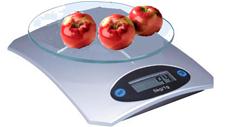                                ordem         	                                                                medida                                                                                                 código         __________________________________________________________________________   b)                                                                         	medida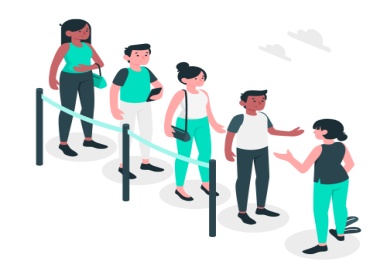                                         quantidade                                            ordem         	                                                             códigoc)  	                                                            quantidade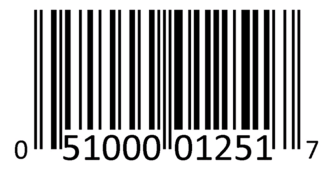                                             medida                                                                                                                                                        ordem                                                                                                        código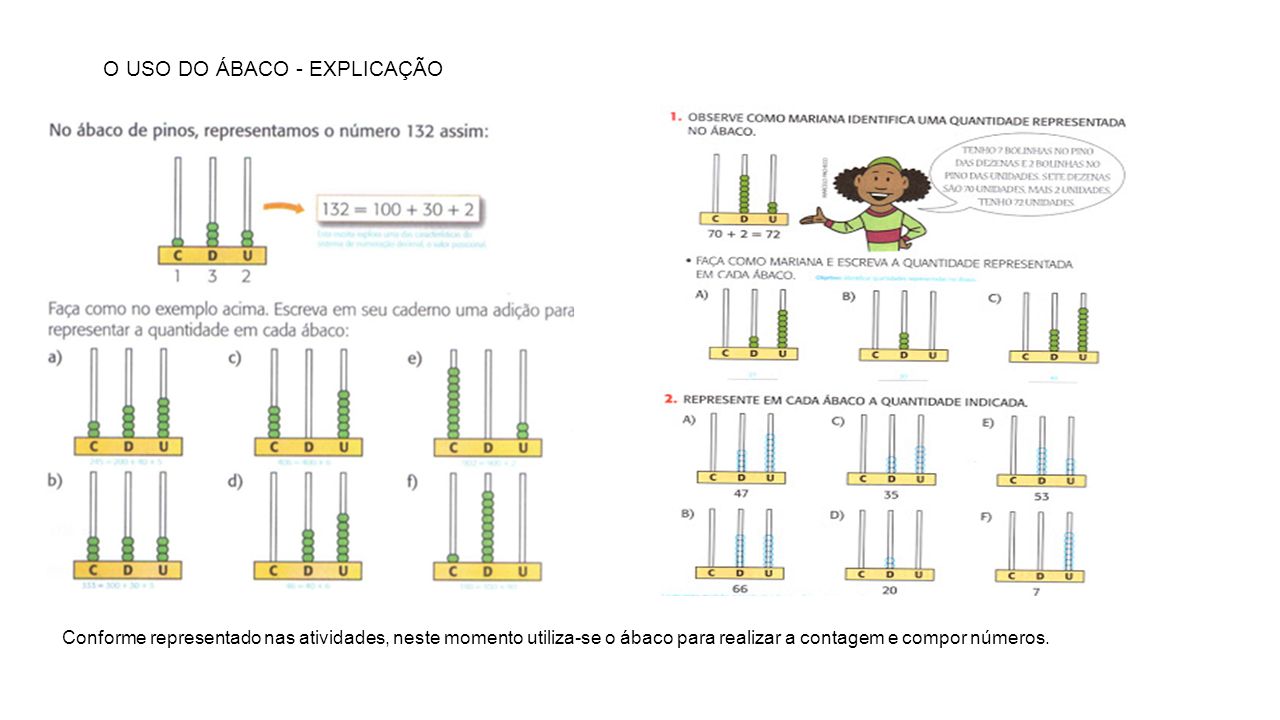 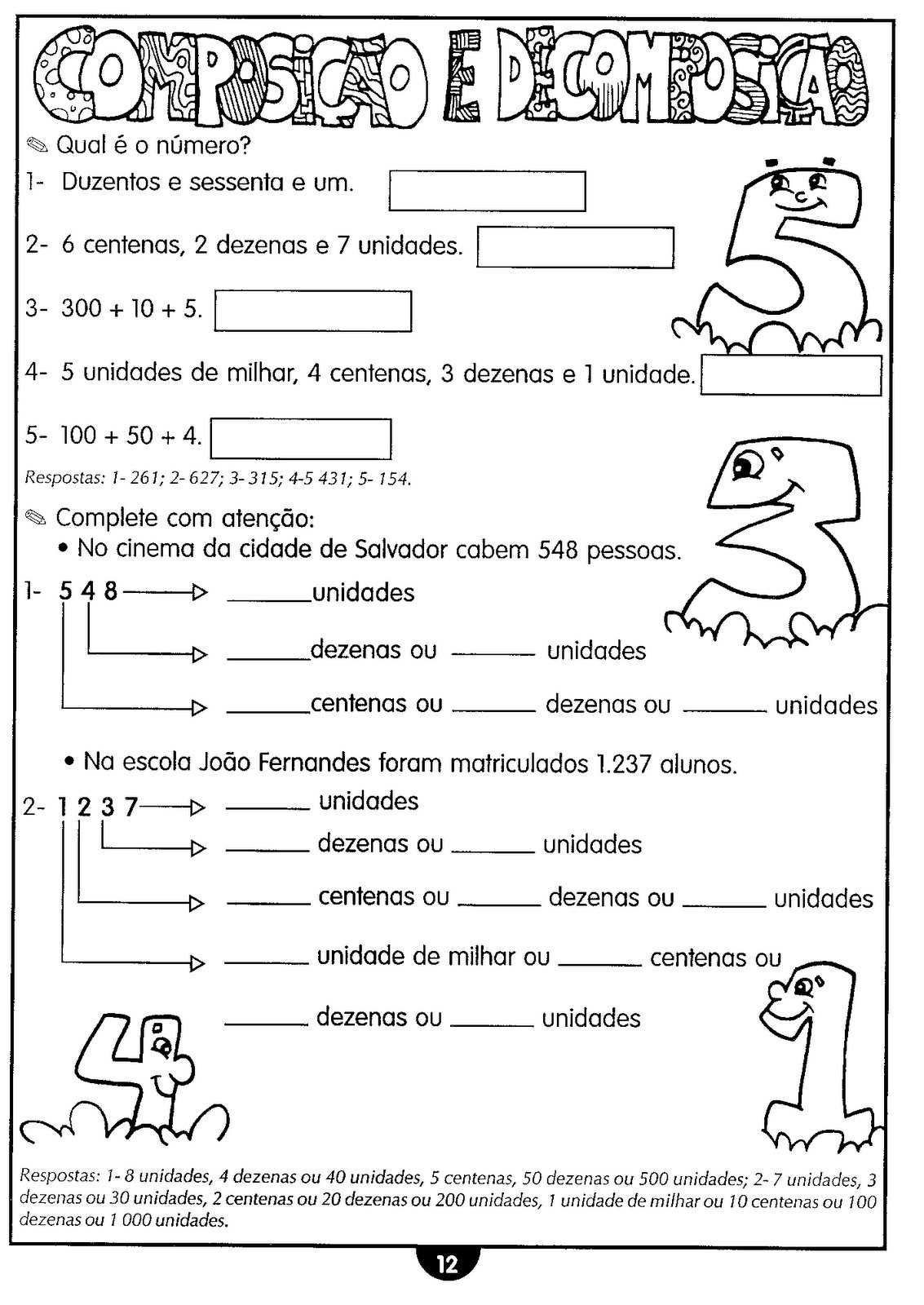 